Структурное подразделение «Детский сад № 11 комбинированного вида» МБДОУ «Детский сад «Радуга» комбинированного вида» Рузаевского муниципального района «Кризис 7 лет. Что это?» Подготовила:      педагог – психолог   Козлова Н.В.2018г.Кризис 7 лет - это переломная точка на кривой детского развития, отделяющая один возраст от другого. 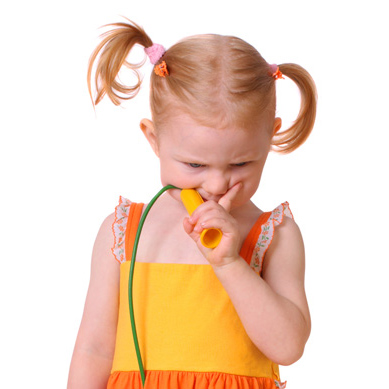     Один из главных симптомов кризиса семи лет - кривляние, манерность, непослушание. Ребенок становится неуправляем, он не реагирует на замечания родителей, делает вид, что не слышит их или идет на открытый конфликт. В целом, все кризисы похожи друг на друга. Как подростковый кризис, так и кризис трех или семи лет, все они выражаются в отрицании всего.     Однако не смотря на внешнюю схожесть, подоплека у каждого возрастного кризиса своя. Если раньше ребенок "боролся" в основном за самостоятельность, возможность действовать автономно (я сам сяду на горшок!), то в семь лет проявление кризиса связано с утратой детской непосредственности, то есть с "вклиниваем" интеллектуального момента между переживанием и поступком. Обычные бытовые правила, установленные родителями становятся для ребенка воплощением "детского" мира, от которого он скорее хочет отойти. Ребенок чувствует острую потребность быть "взрослым", вести себя как взрослый, соответственно одеваться, принимать самостоятельные решения. Во многом этому способствует сама культурная среда, в которой воспитываются дети. С малолетства ребенку внушается, что когда он пойдет в первый класс, это будет свидетельствовать о том, что он вырос. Став школьником, ребенок рассчитывает с приобретением собственной социальной позиции стать "взрослым". (В психологической концепции Л.И. Божович "кризис 7 лет - это период рождения социального "Я" ребенка".    О важности кризиса семи лет говорит то, что его изучением занимались многие отечественные психологи. Л.С. Выготский видит психологический смысл кризиса семи лет в том, что потеряв непосредственность, ребенок обретает свободу в наличной ситуации. Эту свободу ему дают произвольность и опосредованность его психической жизни. Он начинает понимать и осознавать свои переживания, возникает "логика чувств". Кроме того появляется способность к обобщению собственных переживаний (только теперь ребенок, полностью отдавая себе отчет, может сказать "это мне нравится, а это нет", не ориентируясь на предпочтения значимого взрослого). За счет вовлечения в школьную жизнь, расширяется круг интересов и социальных контактов ребенка; общение со взрослыми и со сверстниками становится произвольным, "опосредствованным" определенными правилами.Главное психическое новообразование, к которому приводит кризис семи лет - способность и потребность в социальном функционировании. Ребенок стремиться получить определенную социальную позицию - позицию школьника. Надо заметить, что согласно теории Выготского, возрастные кризисы - это неотъемлемая часть формирования личности. Результатом каждого кризиса является психическое новообразование, на котором строится дальнейшее развитие.    Таким образом, без возрастных кризисов развитие не возможно. Выготский вводит представление о двух типах возрастов - критическом и стабильном. Во время кризиса "Развитие принимает бурный, стремительный, иногда катастрофический характер". Критический период определяется дисгармонией, противоречием между средой и отношением ребенка к ней. Развитие в стабильный период приводит к возникновению новой структуры личности - новообразованию. Это новообразование приводит к нарушению гармонии между ребенком и окружающей его действительностью. Возникновение нового в развитии есть обязательно одновременно и распад старого.     На примере кризиса семи лет в работах Л.И.Божович было продемонстрировано, что отсрочка перехода в новые условия жизни приводит к явлениям, которые были поняты как свидетельствующие о кризисе развития. В этом нашла свое выражение идея А.Н. Леонтьева о бескризисном характере развития. Кризисы полагались не нормой, а патологией развития. Кризис - следствие неправильного воспитания. Критический возраст в теории деятельности А.Н. Леонтьева - момент смены ведущей деятельности. В семь лет на смену игровой деятельности приходит учебная. Появление новой деятельности связано с механизмом возникновения новых мотивов, со "сдвигом мотива на цель". Леонтьев полагал, что кризис (болезненный, острый период в развитии) не есть необходимый симптом перехода от одного стабильного периода к другому, от одной ведущей деятельности к другой. В признании или непризнании необходимости отмирания - кардинальное расхождение позиций Л.С.Выготского и А.Н.Леонтьева.     В отечественной психологии существуют две принципиальные позиции в понимании критических возрастов.1)  Признание критических возрастов необходимыми моментами развития, в которых происходит особая психологическая работа. Это позиция Л.С.Выготского и Д.Б.Эльконина.2) Признание необходимости качественных преобразований, которые состоят в смене ведущей деятельности и одновременном переходе в новую систему отношений. При этом акцент делается на внешних условиях, социальных, а не психологических механизмах развития. В таком виде позиция представлена А.Н.Леонтьевым, Л.И.Божович.      Как видите, даже среди профессиональных психологов нет единого мнения по поводу возрастных кризисов, так что каждый родитель сам определяет затаиться и переждать бурю или всеми силами бороться за то, чтобы ребенок избежал болезненных периодов в своем развитии. Есть лишь мнения, но общего рецепта нет.ВАЖНЫЕ ПСИХИЧЕСКИЕ ОСОБЕННОСТИ ДЕТЕЙ 6-7 лет     Малышей смущают потребности в том, чтобы занять новое, более "взрослое" положение в жизни и выполнять работу, важную не только для них самих, но и для окружающих. И, как ни странно, это не обязательно учеба в школе. Это могут быть и помощь родителям по дому, и в их работе, и занятия спортом, и самостоятельный уход за домашними животными.      Появляется новый уровень самосознания - осознание себя не только как мальчика, сына, партнера по игре, но и как друга, ученика, одноклассника. У ребенка появляется осознание своего социального Я, то есть себя в обществе. Ему важно, как он общается с окружающими и как они общаются с ним.      Формирующаяся личность 7-летнего малыша приобретает так называемую внутреннюю позицию, которая сохраняется на всю жизнь и определяет поведение человека, его деятельность, а также его отношение к окружению и самому себе. Внутренняя позиция формируется в зависимости от того, каков сам ребёнок, какое место он занимает в окружении и какое это окружение.       В 7 - летнем возрасте уже нельзя в сложных ситуациях переключать внимание малыша и навязывать ему своё мнение. Помните, что семилетнему ребёнку необходимо идентифицировать себя с авторитетным взрослым. Для мальчика это - папа, дедушка, старший брат; для девочки - мама, бабушка, старшая сестра.     Для многих детей - это ещё и первая учительница: "Как Марья Ивановна скажет, так я и сделаю!" В таких ситуациях родителям обижаться не следует. Если поощрять и поддерживать стремление малыша к новому, более "взрослому" положение в жизни, возрастной кризис у ребёнка может не проявиться вообще в жизни, возрастной кризис у ребёнка может не проявиться вообще.   Многие дети не хотят идти в школу. Почему?   Дети не хотят учиться, потому что боятся трудностей. А откуда они узнали, что в школе трудно? Из разговоров родителей: "Какую школу выбрать? Сколько там учат иностранных языков? Есть ли там программирование, логика? Нет?! Тогда мы в такую школу не пойдём."    Дети не хотят учиться, так как уже знают, "что это такое". "Можно привести моего 4 - летнего сына к вам на консультацию?" - "А какая у вас проблема?" - "Он не хочет делать домашнее задание!" - "?"     Многие дети уже в детском саду начинают достаточно серьёзно учиться. Таким образом, мотив "хочу научиться читать и писать" у них уже частично удовлетворяется. Но всему своё время. Потому, что учёба (а не игра) как ведущая деятельность характерна для семилетки только теоретически. На протяжении всего периода младшей школы учёба только пытается стать для ребёнка другом.На заметку.    Чтобы период адаптации ребёнка к школе прошёл спокойнее:За месяц до школы измените режим для малыша. Пусть утром он встаёт рано, а вечером не задерживается допоздна.     Познакомьте ребёнка со школой и учительницей. Если малыш будет знать, где в школе его класс, столовая, туалет, он будет чувствовать себя увереннее. Помогите ребёнку запомнить дорогу от школы домой. Ведь если он "уже взрослый", то непременно захочет возвращаться сам.     В начальный период обучения не загружайте малыша различными "развивалками": кружками, репетиторами, музыкой. Пусть он привыкнет к чему-то одному - в данном случае к школе.    Возьмите на несколько недель отпуск. Ребёнку просто необходима ваша поддержка: обстановка дома должна быть спокойной, а мама или папа при необходимости помогут.Будьте семьёй оптимистов, тогда любые проблемы и кризисы развития вам не по чём. Ведь вы вместе!